			Westworth United Church1750 Grosvenor Avenue, Winnipeg, Manitobaon Treaty One Territory in the heart of the Métis NationMay 7, 20235th Sunday of EasterWe Gather to WorshipWelcome & AnnouncementsIntroit	                          “Come All You People”                 Alexander GondoCandle Lighting              “Now the Silence”      Carl Schalk arr. John CarterTreaty AcknowledgementWe are Treaty People!We live and work,We worship and play,On Treaty 1 territory,The traditional lands of:The Anishinaabe, Cree, Oji-Cree and Dakota NationsAnd the homeland of the Red River Métis Nation.We receive water from Shoal Lake on Treaty 3 land,And hydro power from all 5 treaty lands in Manitoba.We are all Treaty People.Opening Prayer: VU 564 “A Prayer for Discipleship”Hymn: VU 856        “Psalm 133: Miren qué Bueno”                 Pablo Sosa	 Prayer of Confession	God of grace,	For the ways in which we harm ourselves, others, and the earth,	forgive us.	For the opportunities we miss to lavish love on all of Creation,	forgive us.	Help us treasure the companionship of one another and the beauty of this earth.	Help us honour your many gifts.Silent MeditationWords of AssuranceThe Peace of Christ and Interlude:		       “Lord, You Have Come to the Lakeshore”   arr. John CarterMay the peace of Christ be with you.	And also with you.We Hear the WordScripture Reading: Acts 7:55-60Hear what the Spirit is saying to the Church.	Thanks be to God.Responsive Reading: Psalm 31, VU 758 Parts One & ThreeGospel Reading:John 14:1-14This is the Gospel of Christ.Thanks be to God.Sung Response: VU 717      “Hallelujah”Anthem:                        “Come Into the Presence”              Judith SnowdonSermon:                           “The One We Follow”                    We Respond to the WordHymn: MV 161   “I Have Called You by Your Name”                       KELLYOffertory PrayerPoem:                         “And the Table Will Be Wide”       by Jan RichardsonThe Sacrament of Holy Communion (see insert)Hymn: VU 563 “Jesus, You Have Come to the Lakeshore” 			                                                        PESCADOR DE HOMBRES              BenedictionSung Response: VU 974         “Amen”                                     Jim StrathdeePostlude:         “Chorale Prelude on Gelobt sei Gott”          Healey Willan Guest Preacher: Alcris LimongiReader: Bettina Nyman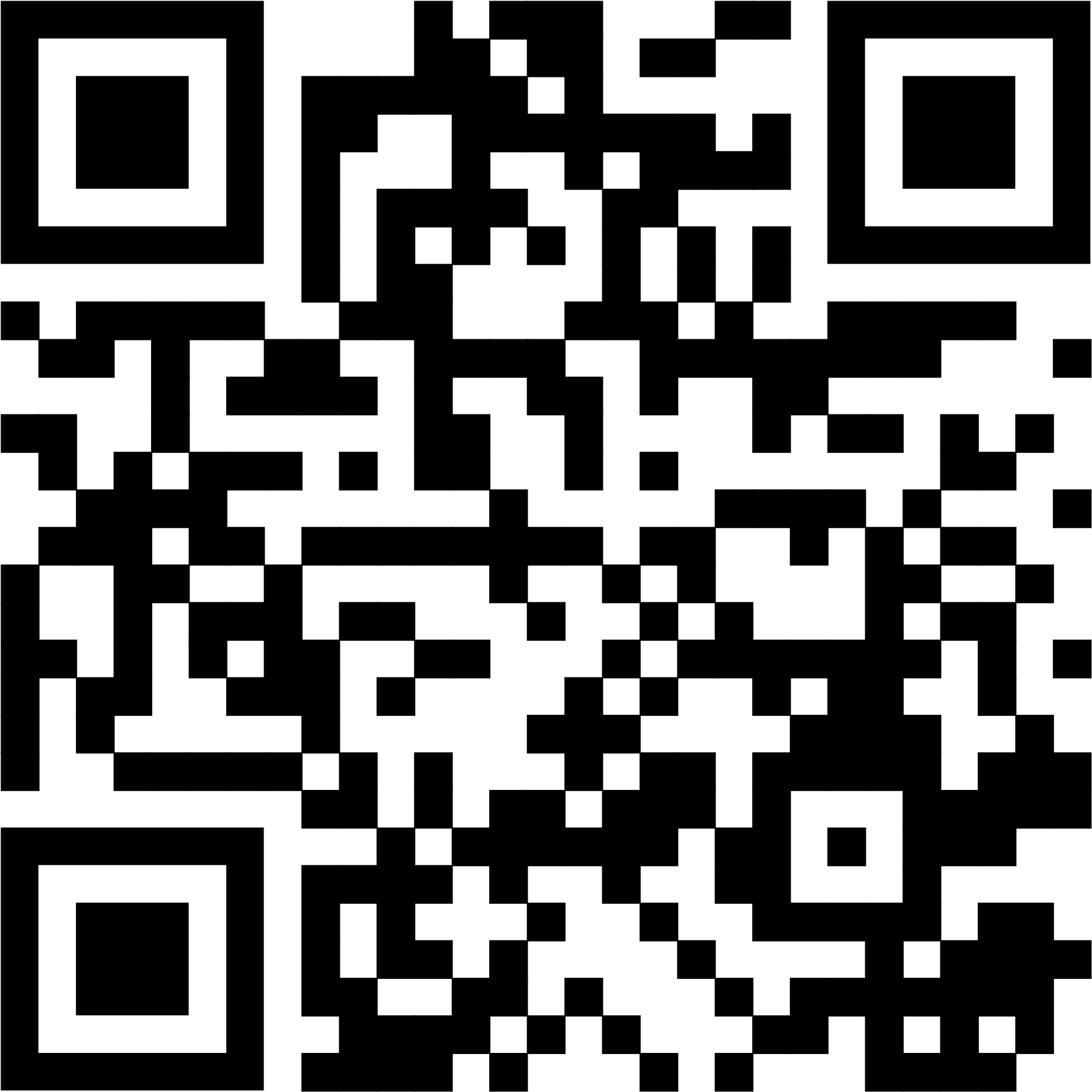 Communion Servers: Dorothy Reid, Allan McKay, Brett Lougheed, 	     Denise Jones, Al MapesProduction & Camera: Peter Sim & Kevin SimConductor: Ruth DentonOrganist: Dorcas WindsorInterim Director of Music: Ruth WiwcharCoordinator of Children, Youth & Families: Katie AndersonMinister: Loraine MacKenzie Shepherd 	  QR Code for Westworth donationsCover Artwork: The Best Supper © Jan Richardson. janrichardson.comPoem: "And the Table Will Be Wide" © Jan Richardson. 						janrichardson.comAnd the table				And we will
will be wide.		     		open our hands
And the welcome			to the feast
will be wide.				without shame.
And the arms				And we will turn
will open wide				toward each other
to gather us in.				without fear.
And our hearts				And we will give up
will open wide				our appetite
to receive.				for despair.					And we will tasteAnd we will come			and knowas children who trust			of delight.there is enough.		And we will come			And we will become breadunhindered and free.			for a hungering world.And our aching				And we will become drink	will be met				for those who thirst.with bread				And the blessedAnd our sorrow			will become the blessing.
will be met				And everywhere
with wine.				will be the feast.

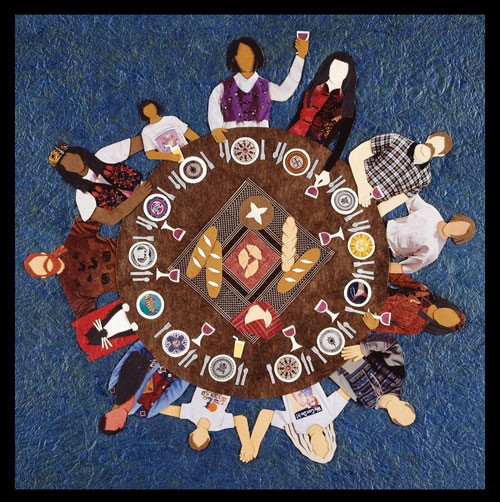 